学生操作手册步骤：1登录-2报选题-3任务书-4开题报告-5过程文档含抄袭检测-6评阅和答辩及成绩录入-7评审推优 登录系统输入西南财经大学知网毕设系统域名http://swufe.co.cnki.net/    提示：不要使用IE浏览器，也不建议使用360，如360浏览器页面显示缺失，建议使用QQ浏览器、搜狗浏览器、、谷歌浏览器，火狐浏览器，并切换极速模式输入用户名密码，选择学生角色，（凡登录后再忘记密码，可使用“忘记密码”按钮通过手机短信自助找回密码）。初始用户名密码默认为学生学号。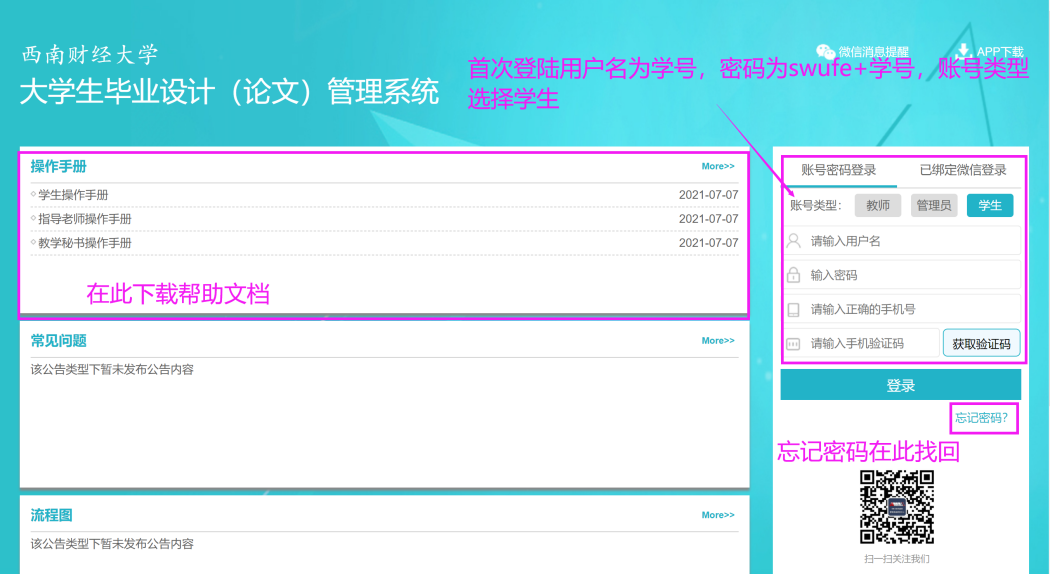 登录必须绑定手机号，教师外网登录变更IP登录需短信验证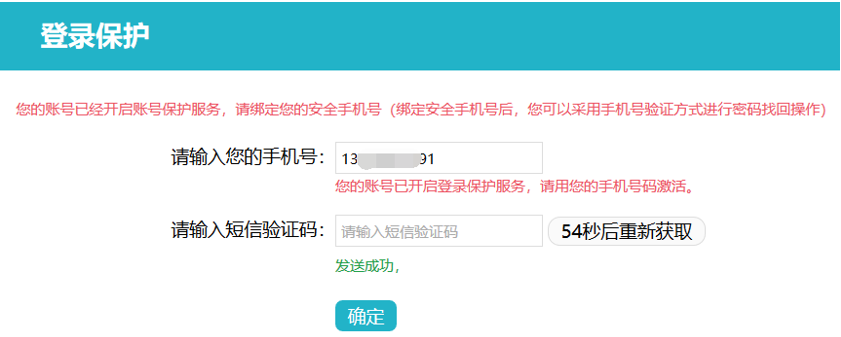 忘记密码可自助找回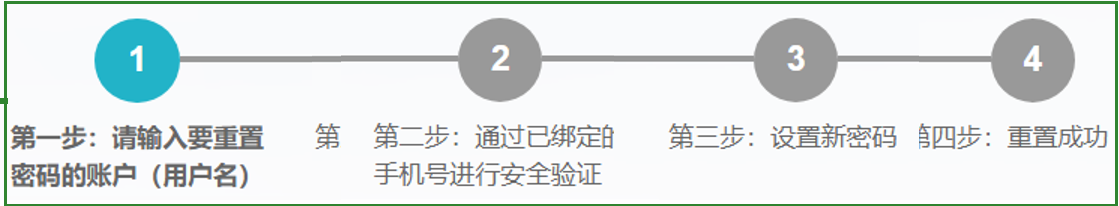 提交开题报告等一系列过程文档点击顺序：过程文档管理—提交开题报告—提交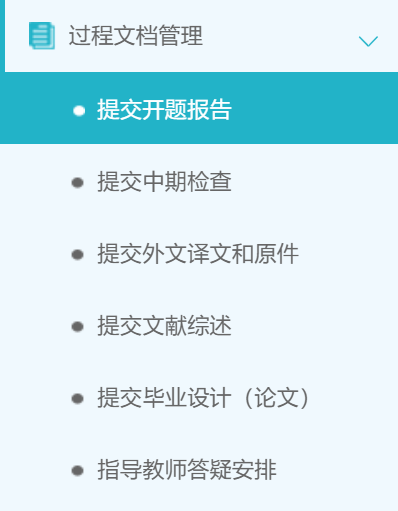 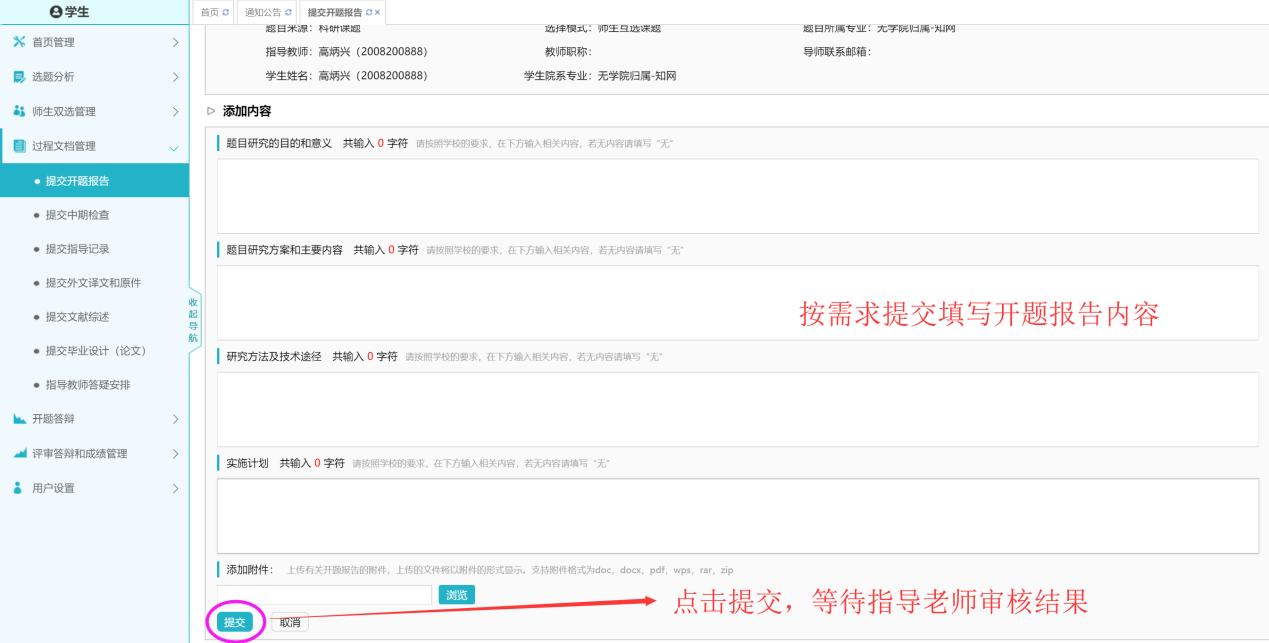 其他过程文档同理!提交毕业论文（设计）点击顺序：过程文档管理—提交文档—上传待检测文档—提交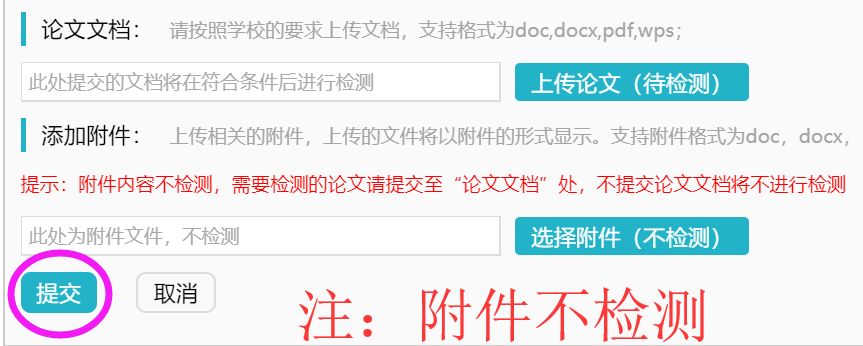 指导老师审核通过后出具检测结果。导出文档首页最下方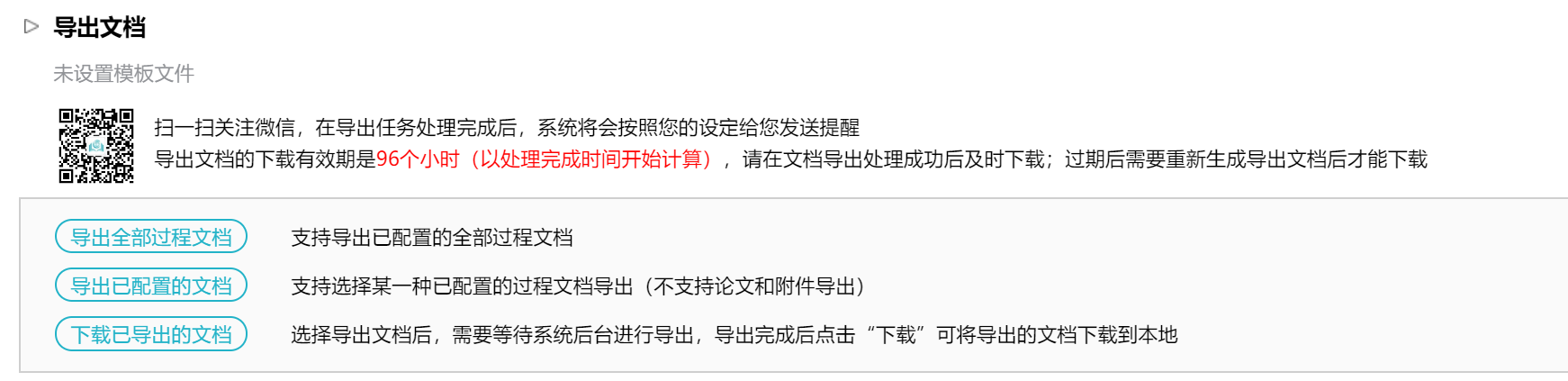 